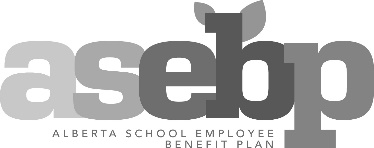 APPOINTMENT OF BENEFICIARY(IES)
Life and Accidental Death &
Dismemberment InsuranceAPPOINTMENT OF BENEFICIARY(IES)
Life and Accidental Death &
Dismemberment InsuranceAPPOINTMENT OF BENEFICIARY(IES)
Life and Accidental Death &
Dismemberment InsuranceAPPOINTMENT OF BENEFICIARY(IES)
Life and Accidental Death &
Dismemberment InsuranceINSTRUCTIONS:Please complete required sections A, B and F, along with sections C and D if applicable. Failure to complete this form in its entirety may result in proceeds being paid to your estate. Return your completed form to your employer, unless you’re participating in an ASEBP MyRetiree Plan or Supplemental Package, in which case, return your completed form directly to ASEBP. This form can be submitted via email to your employer or ASEBP (benefits@asebp.ca) either as a scanned document or as a photo attachment (content in photo must be readable). Digital signatures or ‘print and sign’ are accepted; however, typed names aren’t accepted.INSTRUCTIONS:Please complete required sections A, B and F, along with sections C and D if applicable. Failure to complete this form in its entirety may result in proceeds being paid to your estate. Return your completed form to your employer, unless you’re participating in an ASEBP MyRetiree Plan or Supplemental Package, in which case, return your completed form directly to ASEBP. This form can be submitted via email to your employer or ASEBP (benefits@asebp.ca) either as a scanned document or as a photo attachment (content in photo must be readable). Digital signatures or ‘print and sign’ are accepted; however, typed names aren’t accepted.INSTRUCTIONS:Please complete required sections A, B and F, along with sections C and D if applicable. Failure to complete this form in its entirety may result in proceeds being paid to your estate. Return your completed form to your employer, unless you’re participating in an ASEBP MyRetiree Plan or Supplemental Package, in which case, return your completed form directly to ASEBP. This form can be submitted via email to your employer or ASEBP (benefits@asebp.ca) either as a scanned document or as a photo attachment (content in photo must be readable). Digital signatures or ‘print and sign’ are accepted; however, typed names aren’t accepted.INSTRUCTIONS:Please complete required sections A, B and F, along with sections C and D if applicable. Failure to complete this form in its entirety may result in proceeds being paid to your estate. Return your completed form to your employer, unless you’re participating in an ASEBP MyRetiree Plan or Supplemental Package, in which case, return your completed form directly to ASEBP. This form can be submitted via email to your employer or ASEBP (benefits@asebp.ca) either as a scanned document or as a photo attachment (content in photo must be readable). Digital signatures or ‘print and sign’ are accepted; however, typed names aren’t accepted.INSTRUCTIONS:Please complete required sections A, B and F, along with sections C and D if applicable. Failure to complete this form in its entirety may result in proceeds being paid to your estate. Return your completed form to your employer, unless you’re participating in an ASEBP MyRetiree Plan or Supplemental Package, in which case, return your completed form directly to ASEBP. This form can be submitted via email to your employer or ASEBP (benefits@asebp.ca) either as a scanned document or as a photo attachment (content in photo must be readable). Digital signatures or ‘print and sign’ are accepted; however, typed names aren’t accepted.INSTRUCTIONS:Please complete required sections A, B and F, along with sections C and D if applicable. Failure to complete this form in its entirety may result in proceeds being paid to your estate. Return your completed form to your employer, unless you’re participating in an ASEBP MyRetiree Plan or Supplemental Package, in which case, return your completed form directly to ASEBP. This form can be submitted via email to your employer or ASEBP (benefits@asebp.ca) either as a scanned document or as a photo attachment (content in photo must be readable). Digital signatures or ‘print and sign’ are accepted; however, typed names aren’t accepted.INSTRUCTIONS:Please complete required sections A, B and F, along with sections C and D if applicable. Failure to complete this form in its entirety may result in proceeds being paid to your estate. Return your completed form to your employer, unless you’re participating in an ASEBP MyRetiree Plan or Supplemental Package, in which case, return your completed form directly to ASEBP. This form can be submitted via email to your employer or ASEBP (benefits@asebp.ca) either as a scanned document or as a photo attachment (content in photo must be readable). Digital signatures or ‘print and sign’ are accepted; however, typed names aren’t accepted.A.  Applicant information	A.  Applicant information	A.  Applicant information	A.  Applicant information	A.  Applicant information	A.  Applicant information	A.  Applicant information	Last name:      First name:      First name:      First name:      ASEBP ID #:       ASEBP ID #:       ASEBP ID #:       Mailing address:       Mailing address:       Mailing address:       Mailing address:       Mailing address:       Mailing address:       Mailing address:       City:      City:      City:      Province:      Province:      Postal code:      Postal code:      Daytime phone:    -   -    Daytime phone:    -   -    Daytime phone:    -   -    Mobile/Alternate phone:    -   -    Mobile/Alternate phone:    -   -    Mobile/Alternate phone:    -   -    Mobile/Alternate phone:    -   -    Employer’s name (if applicable):           Employer’s name (if applicable):           Employer’s name (if applicable):           Employer’s name (if applicable):           Employer’s name (if applicable):           Employer’s name (if applicable):           Employer’s name (if applicable):           Email address (optional):      Email address (optional):      Email address (optional):      Email address (optional):      Birth date:       /    /                     YYYY    MM    DD                     Birth date:       /    /                     YYYY    MM    DD                     Birth date:       /    /                     YYYY    MM    DD                     B.  Beneficiary(ies) for Life and Accidental Death & Dismemberment InsuranceB.  Beneficiary(ies) for Life and Accidental Death & Dismemberment InsuranceB.  Beneficiary(ies) for Life and Accidental Death & Dismemberment InsuranceB.  Beneficiary(ies) for Life and Accidental Death & Dismemberment InsuranceB.  Beneficiary(ies) for Life and Accidental Death & Dismemberment InsuranceB.  Beneficiary(ies) for Life and Accidental Death & Dismemberment InsuranceB.  Beneficiary(ies) for Life and Accidental Death & Dismemberment InsuranceI appoint the following beneficiary(ies) for my Life and Accidental Death & Dismemberment Insurance. This appointment supersedes any previous appointments I may have made for these proceeds and I reserve the right to change the beneficiary(ies) named below. If any of the beneficiaries predecease me, I understand their portion will be divided equally among any surviving beneficiaries.Select one           To the person(s) listed below 	                         To my estateI appoint the following beneficiary(ies) for my Life and Accidental Death & Dismemberment Insurance. This appointment supersedes any previous appointments I may have made for these proceeds and I reserve the right to change the beneficiary(ies) named below. If any of the beneficiaries predecease me, I understand their portion will be divided equally among any surviving beneficiaries.Select one           To the person(s) listed below 	                         To my estateI appoint the following beneficiary(ies) for my Life and Accidental Death & Dismemberment Insurance. This appointment supersedes any previous appointments I may have made for these proceeds and I reserve the right to change the beneficiary(ies) named below. If any of the beneficiaries predecease me, I understand their portion will be divided equally among any surviving beneficiaries.Select one           To the person(s) listed below 	                         To my estateI appoint the following beneficiary(ies) for my Life and Accidental Death & Dismemberment Insurance. This appointment supersedes any previous appointments I may have made for these proceeds and I reserve the right to change the beneficiary(ies) named below. If any of the beneficiaries predecease me, I understand their portion will be divided equally among any surviving beneficiaries.Select one           To the person(s) listed below 	                         To my estateI appoint the following beneficiary(ies) for my Life and Accidental Death & Dismemberment Insurance. This appointment supersedes any previous appointments I may have made for these proceeds and I reserve the right to change the beneficiary(ies) named below. If any of the beneficiaries predecease me, I understand their portion will be divided equally among any surviving beneficiaries.Select one           To the person(s) listed below 	                         To my estateI appoint the following beneficiary(ies) for my Life and Accidental Death & Dismemberment Insurance. This appointment supersedes any previous appointments I may have made for these proceeds and I reserve the right to change the beneficiary(ies) named below. If any of the beneficiaries predecease me, I understand their portion will be divided equally among any surviving beneficiaries.Select one           To the person(s) listed below 	                         To my estateI appoint the following beneficiary(ies) for my Life and Accidental Death & Dismemberment Insurance. This appointment supersedes any previous appointments I may have made for these proceeds and I reserve the right to change the beneficiary(ies) named below. If any of the beneficiaries predecease me, I understand their portion will be divided equally among any surviving beneficiaries.Select one           To the person(s) listed below 	                         To my estateC.  Contingent Beneficiary(ies) for Life and Accidental Death & Dismemberment InsuranceYour contingent beneficiary(ies) will receive the proceeds of your policy if your primary beneficiary(ies), as indicated in Section B, is deceased at the time of your death.If all beneficiaries listed in Section B are deceased at the time of your death, the amount payable to your contingent beneficiary(ies) shall be paid as follows.Select one	  To the person(s) listed below   To my estateD.  Appointment of Trustee (Complete only if one or more beneficiaries is under the age of majority.) 
Note: Your Trustee cannot be a named beneficiary.I appoint        of                                      
                     (Name)                                                     (Suite/Apt/Unit no., Street, P.O. Box, City, Prov, Postal Code)                                                                                                                                           reached at       as Trustee and authorize ASEBP to pay any amount payable to any beneficiary under 18 years of
            (Phone number)  age to the Trustee. I authorize the Trustee to have access to the insurance proceeds and manage the funds as directed in my last will and testament and to pay the remaining balance to the beneficiary once he/she reaches the age of majority.E.  Consent and AuthorizationI understand that the ASEBP must collect, use and disclose the personal information contained herein in order to administer the Life and Accidental Death and Dismemberment Insurance policies. It may be necessary for ASEBP to disclose some or all of the personal information contained herein to your employer or the third party service provider for these purposes. Where third party service providers are retained, appropriate contracts are in place to protect personal information.I understand why the information is required and am aware of the risks and benefits of providing this information. I consent to the collection, use, and disclosure of my personal information for the purposes identified above. I understand that I may revoke my consent at any time and acknowledge that doing so will affect my eligibility to receive Life and Accidental Death and Dismemberment Insurance benefits. I understand that by virtue of the provisions of the Personal Information Protection Act of Alberta, individuals who derive a benefit from an insurance policy or benefit plan (the beneficiaries named herein) are deemed to consent to the collection, use, and disclosure of their personal information for the purpose of coverage under those plans. Your employer and/or ASEBP is required to keep a hard copy original version of your completed beneficiary form. By signing below you agree to the storage of this document and the information, including your signature, which it contains.Consent is being obtained in accordance with sections 7, 8, 9 and 61 of the Personal Information Protection Act of Alberta and section 1 of the federal Personal Information Protection Electronic Documents Act. Be advised that in order to optimize the services we provide we may use service providers outside Canada to carry out certain functions on our behalf. In such situations, we enter into contracts and/or verify that appropriate privacy and security protocols are in place. If you have any questions regarding the collection, use and disclosure of your personal information, please refer to ASEBP’s Privacy Policy at www.asebp.ca or contact the privacy officer at 780-438-5300.F.  AcknowledgementI agree to the above and declare that my statements are complete, accurate and true.Signature:       						Date:       Note: Digital signatures or ‘print and sign’ are accepted; however, typed names aren’t accepted.